                                                                                                                        Łódź 4.12.2015r.Znak: SP139.191.2015			                                        Wszyscy WykonawcyInformacja o wyborze najkorzystniejszej ofertyNa podstawie art. 92 ust. 1 pkt 1 ustawy z dnia 29 stycznia 2004 r. Prawo zamówień publicznych (Dz. U. z 2013 r., poz. 907 ze zm., zwaną dalej ustawą Pzp.), w imieniu Szkoły Podstawowej nr 139 im. Wojska Polskiego w Łodzi informuję, że w postępowaniu na Dostawę oleju opałowego jako najkorzystniejszą, wybrano ofertę złożoną przez Wykonawcę:KONKRET Sp. z o.o26-600 Radom, ul. Mariańskiego 36Podstawa prawna: Zgodnie z art. 91 ust.1 ustawy Prawo zamówień publicznych (Dz. U. z 2013 r., poz. 907 ze zm.), Zamawiający wybiera ofertę najkorzystniejszą na podstawie kryteriów oceny ofert określonych w specyfikacji istotnych warunków zamówienia.Uzasadnienie wyboru:Na podstawie oceny spełnienia warunków udziału w postępowaniu oraz kryteriów oceny ofert ustalono, iż oferta nr 4 Firmy KONKRET Sp. z o.o, odpowiada wszystkim wymaganiom określonym w ustawie oraz w specyfikacji istotnych warunków zamówienia i została oceniona, jako najkorzystniejsza w oparciu o podane w specyfikacji kryterium wyboru.Na podstawie art. 92 ust. 1 pkt. 1 ustawy podaję informacje o Wykonawcach, którzy złożyli oferty w przedmiotowym postępowaniu, a także punktację przyznaną ofertom            w każdym kryterium oceny ofert i łączną punktację:Zamawiający zamierza przeznaczyć na sfinansowanie zamówienia kwotę 664 351,29 zł bruttoInformacja o ofertach odrzuconychZgodnie z art. 92 ust. 1 pkt 2  ustawy informuję, że w przedmiotowym postępowaniu nie odrzucono żadnej oferty.Informacja o wykonawcach wykluczonychZgodnie z art. 92 ust. 1 pkt 3 ustawy informuję, że z przedmiotowego postępowania nie wykluczono żadnego Wykonawcy.Informacja o terminie zawarcia umowyNa podstawie art. Art. 92 ust. 1 pkt. 4 ustawy informuję, że umowa może zostać zawarta po upływie terminów określonych w art. 94 ust. 2 pkt 3a.Informacja o wyborze najkorzystniejszej oferty zamieszczono:Strona internetowa:www.bip.sp139lodz.wikom.pl Tablica ogłoszeń w siedzibie Zamawiającego:Szkoła Podstawowa nr 13992-116 Łódźul. Giewont 28 							Dorota Kaźmierczyk						Dyrektor Szkoły Podstawowej nr 139							im. Wojska Polskiego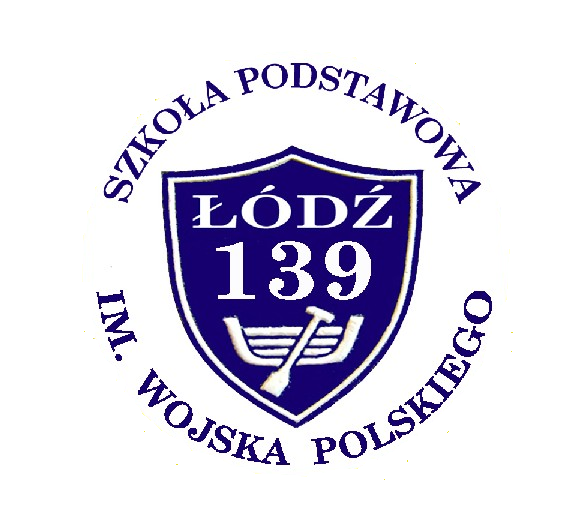 Szkoła Podstawowa nr 139
im. Wojska Polskiego92-116 Łódź ul. Giewont 28                                      tel./fax:   (42) 679 31 6792-116 Łódź ul. Giewont 28                                      tel./fax:   (42) 679 31 6792-116 Łódź ul. Giewont 28                                      tel./fax:   (42) 679 31 67                                     Internet: http://www.sp139.nstrefa.pl                                                                                     e-mail: sp139@net-partner.plNumer ofertyWykonawcaLiczba pkt w kryterium: „cena”Łączna punktacja1Batorski i Wspólnicy Sp. J. Józefin 40 97-225 Ujazd99,9599,952MKAJ Skorupa Sp. z o.o.91-127 Łódźul. Rojna 6 lok. 5298,9398,933DAMO Plus sp. z o.o. sp.k.99-400 Łowiczul. Małszyce 2d/2e99,7999,794„KONKRET” Sp. z o.o. 26-600 Radom, ul. Mariańskiego 361001005MARZ TRANZ Sp. z o.o.95-035 Ozorkówul. Żeromskiego 15 98,3798,376Firma Handlowo-Usługową „Kwiatkowski” 95-035 Ozorków ul. Podleśna 20      99,0199,01